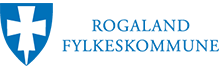 OPPGAVER OG VURDERINGSKRITERIER TIL FAGPRØVENI FOTOGRAFFAGETVURDERINGSKRITERIERPLANLEGGINGog begrunnelserArbeidsoppgaver med konkretiseringNotater jfr vurderingskriterierNotater jfr vurderingskriterierNotater jfr vurderingskriterierNotater jfr vurderingskriterierPLANLEGGINGog begrunnelserArbeidsoppgaver med konkretiseringIkke beståttBeståttBestått meget godtKommentarerPLANLEGGINGog begrunnelserArbeidsbeskrivelsePLANLEGGINGog begrunnelserFremdriftsplan for arbeidetPLANLEGGINGog begrunnelserHMS-vurderingPLANLEGGINGog begrunnelserUtstyrs listeGJENNOMFØRINGav eget faglig arbeidArbeidsoppgaver med konkretiseringNotater jfr vurderingskriterier Notater jfr vurderingskriterier Notater jfr vurderingskriterier Notater jfr vurderingskriterier GJENNOMFØRINGav eget faglig arbeidArbeidsoppgaver med konkretiseringIkke beståttBeståttBestått meget godtKommentarerGJENNOMFØRINGav eget faglig arbeidOrden og ryddighet på arbeidsplassenGJENNOMFØRINGav eget faglig arbeidBruk av prosedyrer og normerGJENNOMFØRINGav eget faglig arbeidFremdrift i henhold til planlegningsdelenGJENNOMFØRINGav eget faglig arbeidFagmessig gjennomførelse og utførelseGJENNOMFØRINGav eget faglig arbeidProblemløsningsevneGJENNOMFØRINGav eget faglig arbeidHMSVURDERINGav eget faglig arbeidArbeidsoppgaver med konkretiseringNotater jfr vurderingskriterier Notater jfr vurderingskriterier Notater jfr vurderingskriterier Notater jfr vurderingskriterier VURDERINGav eget faglig arbeidArbeidsoppgaver med konkretiseringIkke beståttBeståttBestått meget godtKommentarerVURDERINGav eget faglig arbeidGjennomføring av arbeid i henhold til plan og tidVURDERINGav eget faglig arbeidEventuelle HMS- kvalitetsavvikVURDERINGav eget faglig arbeidKunne noe vært gjort annerledes?DOKUMENTASJON av eget faglig arbeidArbeidsoppgaver med konkretiseringNotater jfr vurderingskriterier Notater jfr vurderingskriterier Notater jfr vurderingskriterier Notater jfr vurderingskriterier DOKUMENTASJON av eget faglig arbeidArbeidsoppgaver med konkretiseringIkke beståttBeståttBestått meget godtKommentarerDOKUMENTASJON av eget faglig arbeidPresentasjonen av fotografiene skal levers i en portofolioDOKUMENTASJON av eget faglig arbeidKvalitet på både printkvaliteten og fargeneDOKUMENTASJON av eget faglig arbeidPresentasjon av digitalproduktenePLANLEGGINGog begrunnelserVurderingskriterierVurderingskriterierVurderingskriterierPLANLEGGINGog begrunnelserIkke beståttBeståttBestått meget godtPLANLEGGINGog begrunnelserKandidaten viser manglende forståelse for oppgaven, feil bruk av kamera og optikkKandidaten har feilvurdert tidsaspektetIngen forståelse for HMS normer.  Mangel på; riktig bruk av utstyr, hensyn til belastningsskader, sikring av kabler, egnet bekledning som refleks-vest og annet verneutstyrKandidaten har vist evne til å planlegge eget arbeid med hensyn til materiell og utstyr som kommer til anvendelse (skisser, rekvisita)Beregning av tidsforbruk og rekkefølgeKandidaten har vist evne til å bruke relevante prosedyrer, forskrifter, normer og reglerGod forståelse for HMS. Riktig bruk av utstyr, hensyn til belastningsskader, sikring av kabler, egnet bekledning som refleks-vest og annet verneutstyrKandidaten viser svært god forståelse for fotografisk utstyr og løser oppgaven på en kreativ måte, med hensyn til valg av effekter og oppbygging av bildet. Meget nøyaktig beregning av tidsforbruk og rekkefølge. Har god forståelse og forklaring av HMS normer. Riktig bruk av utstyr, hensyn til belastningsskader (bæring av utstyr), sikring av kabler, egnet bekledning som refleks-vest og annet verneutstyrGJENNOMFØRINGav eget faglig arbeidVurderingskriterierVurderingskriterierVurderingskriterierGJENNOMFØRINGav eget faglig arbeidIkke beståttBeståttBestått meget godtGJENNOMFØRINGav eget faglig arbeidKandidaten viser liten eller ingen evne til ryddighet og fremdriftsplanKandidaten viser liten innsikt i bruk av utstyr og evt. rekvisita Gjennomførelsen fremstår som lite flatterende og lite salgbart. Ingen forståelse for budskapet     Kandidaten viser evne til å holde orden og ryddighet, samt følge egne planer for fremdrift i arbeidetBruk/kjennskap av rutiner, prosedyrer, normer, forskrifter, lover, sertifiseringer (f.eks. ROVx)Behersker innstilling og bruk av maskiner, utstyr og verktøy til fotografering, visning og produksjonKandidaten viser kreativitet og evne til å ta selvstendige avgjørelserKandidaten har gjennomført de praktiske oppgavene etter tegninger og oppgitte toleranser.Kandidaten viser kunnskap i verktøy- og materialbehandlingMeget god strukturert gjennomføring. Meget god kjennskap til etterbehandling av digitale filer, samt forskjell på filstørrelser og brukKandidaten viser stor kreativitet i løsningen av oppgaven, som fremhever budskapet. Har evnen til å improvisere ved behov. Har god kommunikasjon med kunde. Har god innsikt i de forskjellige typer av lyssetting. VURDERINGav eget faglig arbeidVurderingskriterierVurderingskriterierVurderingskriterierVURDERINGav eget faglig arbeidIkke beståttBeståttBestått meget godtVURDERINGav eget faglig arbeidPlanleggingen er mangelfull eller uklar.Lite hensiktsmessig valg av utstyrManglende forståelse for oppbevaring/ arkivering av fotografisk materialeIkke fulgt fremdriftsplanen eller skisser/prosedyrerKlarer ikke å begrunne for eventuelle endringer i arbeidet og forslag til hva som kunne ha vært gjort annerledesManglende bruk av verneutstyr på locationKabler er ikke sikretGod innsikt/ forståelse i samtale rundt tegninger og prosedyrerGod begrunnelse for eventuelle endringer i arbeidet og forslag til hva som kunne ha vært gjort annerledesGod bruk av verneutstyr på location. Kabler er sikret.Kandidaten har utført arbeidet iht. fremdriftsplan (timeforbruk)Kandidaten har utført arbeidet iht. materialistenKandidaten har utført arbeidet iht. verktøylistenMeget god planlegging og valg av fremdriftsplan. Kandidaten viser bevist valg av utstyr og faglig begrunner detteInngående kjennskap til produktene og bedriftens rutiner vedrørende markedsføring og kvalitetssikring. Også kalkulert pris på arbeidetMeget reflektert begrunnelse for eventuelle endringer i arbeidet og forslag til hva som kunne ha vært gjort annerledesFinner gode løsninger for håndtering av strømkabler på location og i studio. Har orden på egen HMS-bekledning. Tar hensyn til regelverk; f.eks. bilplassering, rekkverk offshoreDOKUMENTASJONav eget faglig arbeidVurderingskriterierVurderingskriterierVurderingskriterierDOKUMENTASJONav eget faglig arbeidIkke beståttBeståttBestått meget godtDOKUMENTASJONav eget faglig arbeidArbeidet er ikke i tråd med tegninger/skisser.Bildene er lite flatterende presentertArbeidet er dokumentert i tråd med instrukser, krav og prosedyrerArbeidet er dokumentert iht.:⁃	tegninger⁃	sjekklister⁃	bilderGod presentasjonen av fotografieneKandidaten har fulgt prosedyrer-skisser på en fornuftig måte. Bildene er flott presentert, og fremstår som svært salgbare